COMIENZA EL AÑO PICASSO.

Pablo Ruiz Picasso nació en Málaga el 25 de octubre de 1881. Con 10 años, su familia se traslado a La Coruña (Galicia) donde empezó a pintar. Cuatro años más tarde, volvió a mudarse, esta vez a Barcelona. En 1900 viajó por primera vez a Paris, ciudad en la que expuso y vendió sus primeros cuadros.
En 1907 pintó Las Señoritas de Aviñón, que significó el inicio del movimiento cubista. En 1918 se casó con Olga Koklova, con la que tuvo su primer hijo Pablo, cuatro años después de conocerla .En 1934 tuvo a su hija Maya y en 1949 a Paloma, fruto de diferentes relaciones.
Iniciada La Guerra Civil, en 1937, presentó uno de sus cuadros más famosos El Guernica, considerado una denuncia de los horrores de la guerra. A partir de entonces expuso en los principales museos de todo el mundo, como Nueva Cork, Munich, Roma, Barcelona o Paris que le dieron fama y prestigio mundiales.
Murió en 18 de abril de 1973 en Mougins, Francia.
Marca la respuesta correcta:
Questão 01- ¿Cuando Pablo Picasso empezó a pintar?
a) Él empezó a pintar con 14 años
b) Él empezó a pintar con 10 años X Letra B)
c) Él empezó a pintar con 17 años
d) Él empezó a pintar con 12 años
Questão 02- ¿En qué año Pablo Picasso vendió sus primeros cuadros?
a) En el año 1950 
b) En el año 1900 X Letra B)
c) En el año 1937
d) En el año 1950
Questão 03- ¿Entre las obras de Picasso que se considera una denuncia de los horrores de la guerra?
a) Arlequín
b) Mendigos
c) Guernica X Letra C)
d) Las Señoritas de Aviñón
Questão 04- “... Tampoco vamos a discutir cómo  es posible que el modesto padre de Elián ha contrato a uno”… Se puede decir que la forma verbal en negrita están en:Condicional compuesto de indicativo.Pretérito perfecto compuesto de subjuntivo.Pretérito perfecto compuesto de indicativo. X Letra C)Pretérito imperfecto compuesto de subjuntivo.Futuro imperfecto de subjuntivo.Questão 05- Mire las oraciones e identifique las formas compuestas de estos verbos.“Nací en China hace 30 años.”“… Él usaba las cometas para elevar termómetros.”“… mi vida cambió totalmente.”He nacido; has usado; han cambiado.He nacido; ha usado; ha cambiado. X Letra B)Ha nacido; he usado; habré cambiado.Habré nacido; había usado; habría cambiado.
Questão 06- Verbos regulares. Conjuga los verbos entre paréntesis en pretérito perfecto.___hemos jugado_______________(jugar/nosotros)  al mus.¿Qué nota (sacar/tú) ____has sacado_______________ en el examen?¿(comer/vosotros) ___habeis comido_________________ ya?Me (tocar) ___he tocado____________________ unas entradas de cine.El árbitro (pitar) _____ha pitado_____________ el final del primer tiempo.Questão 07- Verbos irregulares. Conjuga los verbos entre paréntesis en pretérito perfecto.El grupo (volver)__han vuelto__________________  de su gira americana.Te (decir/yo) ___he dicho________________ cien veces que vengas.Esta mañana no (hacer/nosotros)  __hemos hecho__________________las camas.Los comercios (abrir) _____han abierto_________________ a las diez.Alberto (imprimir)_____ha imprimido_____________________ sus apuntes esta tarde.Questão 08- Todo tipo de verbos. Conjuga los verbos entre paréntesis en pretérito perfecto.Esta mañana (desayunar/yo)__he desayunado___________________ un café y una tostada.¿Todavía no (poner/tú) ____has puesto__________________ la mesa?Nunca (escribir/vosotros) ___habeis escrito______________________ un poema.Todos los periódicos (publicar) __han publicado____________________ la misma noticia.En el accidente (morir) ____han muerto_____________________ decenas de personas.Questão 09- Verbos irregulares. Conjuga los verbos entre paréntesis en pretérito indefinido.Mis padres (tener) ___tuvieron____________________ que abandonar sus estudios.(andar/yo) ______anduve_____________________ dos kilómetros para encontrar una fuente.Lo que (hacer/vosotros)  ___hacisteis_____________________es imperdonable.Tú no (traer) ____trajiste_______________________ nada a la fiesta.Nunca (saber/nosotros) ____supimos______________________ la verdad.Questão 10- ¿Por qué no (querer tú)....................................ayudarme?a) quisiste X Letra A)b) querríc) quieri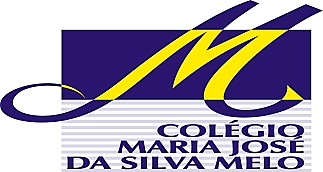 COLÉGIO MARIA JOSÉ DA SILVA MELOCOLÉGIO MARIA JOSÉ DA SILVA MELOCOLÉGIO MARIA JOSÉ DA SILVA MELOCOLÉGIO MARIA JOSÉ DA SILVA MELOCOLÉGIO MARIA JOSÉ DA SILVA MELOCOLÉGIO MARIA JOSÉ DA SILVA MELOSérie: 7º Ano Fund.Professor: Nany E.Data:        /04/2021Data:        /04/2021QualitativoSérie: 7º Ano Fund.Professor: Nany E.Data:        /04/2021Data:        /04/2021QuantitativoNome:Nícolas Medeiros De Rezende SousaNome:Nícolas Medeiros De Rezende SousaNome:Nícolas Medeiros De Rezende SousaNºNOTAVERIFICAÇÃO DE APRENDIZAGEM DE ESPANHOLVERIFICAÇÃO DE APRENDIZAGEM DE ESPANHOLVERIFICAÇÃO DE APRENDIZAGEM DE ESPANHOLVERIFICAÇÃO DE APRENDIZAGEM DE ESPANHOLVERIFICAÇÃO DE APRENDIZAGEM DE ESPANHOLVERIFICAÇÃO DE APRENDIZAGEM DE ESPANHOLVERIFICAÇÃO DE APRENDIZAGEM DE ESPANHOL